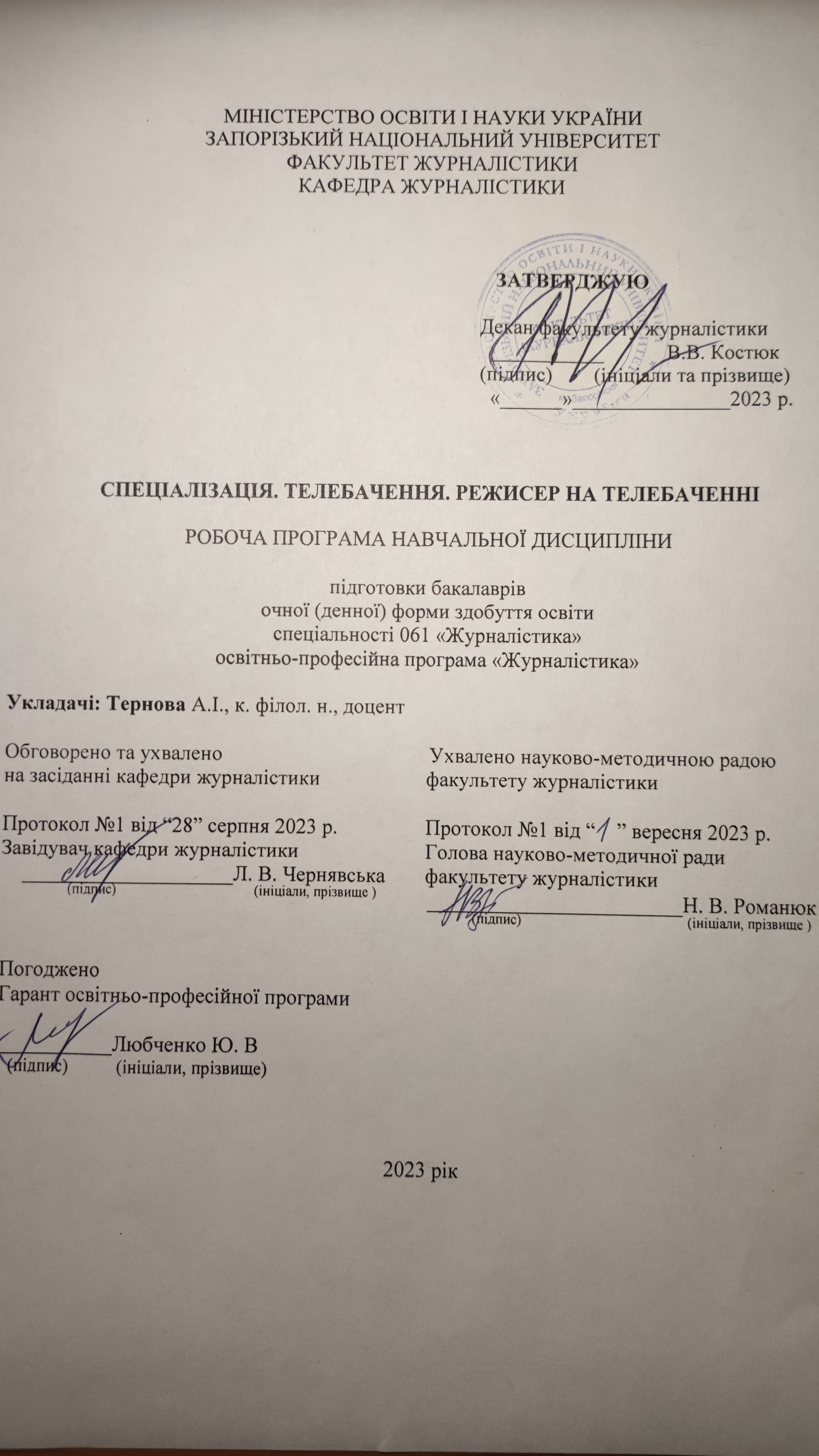 Опис навчальної дисципліниМета та завдання навчальної дисципліниМетою викладання навчальної дисципліни «Спеціалізація. Телебачення. Режисер на телебаченні» є ознайомити студентів із режисерською роботою на телебаченні, її різновидами та напрацювати базові практичні навички та вмінння телевізійної режисерської творчості.Основними завданнями вивчення дисципліни «Спеціалізація. Телебачення. Режисер на телебаченні» є :ознайомити студентів із сучасними кваліфікаційними вимогами до посади телережисера;засвоїти технології організації й виробництва різножанрового продукту на телебаченні;оволодіти процесами підготовки аудіовізуальної продукції різних жанрів (інтерв’ю, нарис, розслідування) і видів телевізійних програм (інформаційні, розважальні, шоу, художні).У результаті вивчення навчальної дисципліни студент повинензнати:сучасний термінологічний та понятійно-категоріальний апарат телевізійної творчості;особливості роботи (функції й обов’язки) режисера на телебаченні;організацію та зміст творчо-виробничого процесу на українських телеканалах;технології організації й виробництва різножанрового телепродукту;методику поєднання і застосування елементів екранного мовлення та зображально- виражальних засобів на телебаченні;технологію організації та транслювання телепрограм у прямому ефірі;особливості співпраці режисера із представниками творчої групи;способи й засоби створення режисером естетично-цілісного телепродукту різних жанрів;основи планування (календарно-постановочний план) та формування кошторису витрат щодо телевиробництва певного жанру матеріалу;вміти:застосовувати сучасну термінологічну систему у самостійній телевізійної творчості;виконувати обов’язки режисера, режисера-постановника, режисера монтажу, режисера прямого ефіру;організовувати та здійснювати творчо-виробничий процес створення телепродукту;створювати з творчою командою режисерський сценарій та експлікацію (трактовку авторського задуму);розробляти художнє, звукове та світлове рішення авторського проекту чи телевізійної програми у цілому;організовувати й проводити трактові репетиції, зйомки (запис), монтаж, озвучування і передачу в ефір телепрограм;керувати як режисер окремою творчою групою в ході всіх етапів продакшну;володіти технічними та комп’ютерними засобами виготовлення телематеріалу і контролю його трансляції в ефірі телеорганізації.Згідно з вимогами освітньо-професійної програми студенти повинні досягти такихрезультатів навчання (компетентностей):Міждисциплінарні зв’язки. При час викладання дисципліни «Спеціалізація. Телебачення. Режисер на телебаченні» враховані його зв’язки з дисциплінами циклу професійної та практичної підготовки, а саме: «Студійний практикум, Комп’ютерні основи професійної діяльності», «Телевиробництво» (творчі та технічні особливості роботи під час підготовки телевізійного матеріалу), «Теорія та історія журналістики» (головні засади журналістикознавства, жанроподілу), «Комунікаційні технології», «Мас-медіа і міжкультурна комунікація» (сучасні вимоги спілкування і взаємодії у різних ЗМІ), «Прикладні соціально- комунікаційні технології» (структурованість та цілісність подачі інформації за допомогою різних технологій) та інші дисципліни спеціалізації з телебачення – «Інформаційне телебачення» (3 курс), «Технологія створення аудіовізуального продукту» (3 курс).Програма навчальної дисципліниЗмістовий модуль 1. Режисер на телебаченні як професія Вступ. Зміст і завдання курсу   «Телебачення.   Режисер   на  телебаченні».   Телебачення   і   його   зв’язок із  курсом«Телевиробництво» та «Інформаційне телебачення», «Технологія створення аудіовізуального продукту». Режисер на ТБ як професія. Функціональні обов’язки й права. Загальна характеристика різновидів режисерської професії на ТБ. Суміжність професій. Класифікатор функціональних   прав   і   обов’язків   режисерської   діяльності   на   ТБ.   Відомі  вітчизнянірежисерські майстерні та їх роль у творенні українського телевізійного контенту. Історія становлення професії режисера. Витоки і сучасні реалії. Потреба в становленні нових підвидів режисерської професії як чинник розвитку нових ЗМІ. Сучасні реалії класифікаційних ознак професії і функціональні обов’язки режисера на телебаченні.Змістовий модуль 2. Режисер-постановник на телебаченніЕкранні матеріали. Побудова екранних творів режисером-постановником. Специфіка екрану: кіно-, теле-, комп’ютерного. Крупність плану і її застосування у побудові аудіовізуальної інформації, формування мізансцен. Різновиди кадру, його колорит та значення у побудові епізодів. Панорамування й тревелінг у режисерському й авторському задумах. Ракурс і лінія горизонту. Поняття «перспективи» і «глибини кадру». Закони драматургії під час зйомки постановочних сцен чи епізодів. Світлове рішення кадру, студійне освітлення при прямих ефірах. Постановочна, подієва зйомка і функції режисера-постановника. Побудова мізансцен при художньо-публіцистичному виробництві. Звукове оформлення телематеріалів. Взаємодія інтершуму та інших шумів, їх значення в створенні звукового образу на телебаченні.Змістовий модуль 3. Режисер прямих ефірів на телебаченніФункції режисера на телебаченні під час прямоефірних програм. Жанрова структура телевізійної журналістики. Методи викладу телевізійних новин. Діяльність інформаційної служби телевізійних новин. Структура інформаційної редакції. Технологія інформаційного телевиробництва. Виробництво телевізійного сюжету. Репортаж на телебаченні. Особливості репортажу й робота репортера. Коментар, його характерні ознаки, приклади телекоментарів на вітчизняному ТБ. Специфіка та техніка підготовки й реалізації на екрані.Змістовий модуль 4. Режисер монтажу та інженер монтажу на телебаченні Продакшн на телебаченні та роль режисера на кожному етапі виробництва телематеріалу. Монтажні теорії. Види монтажу на телебаченні. Монтаж телематеріалу: журналістські та режисерські підходи. Художня мова і зображальні засоби екрану. Монтаж телепродукту: виключення із правил. Композиція кадру. Монтажна композиція й сприйняття її телеглядачем. Кліповий монтаж та монтаж на рух. Відеоефекти та їх значення. Жанр і формат програми як інструменту роботи журналіста і режисера на телебаченні. Жанрова структура українського телепростору. Підготовчий етап виробництва на ТБ і режисерська робота. Знімальний період: методи роботи і принципи взаємодії членів знімальної групи – журналіста, оператора, режисера. Монтаж і його роль у програмах у запису. Постпродакшн і режисер на телебаченні. Особливості роботи режисера під час трансляції програм у прямому ефірі.Змістовий модуль 5. Режисер телевізійних програмОсобливості авторських та режисерських проектів на телебаченні. Довиробничий, власне виробничий та післявиробничий етапи створення аудіовізуальної продукції. Особливості роботи над телематеріалом для прямих ефірів та програм у записі. Монтаж як головний інструмент реалізації режисерського задуму. Використання інтерв’ю у програмах різних жанрів. Цільове призначення інтерв’ю. Досвід і традиції. Види інтерв’ю. Стилістика інтерв’ю. Роль ведучого у програмі- інтерв’ю. Поведінка ведучого при проведенні різних видів інтерв’ю. Головні чинники при підготовці інтерв’ю та їх врахування при проведенні інтерв’ю. Авторська програма на телебаченні.Змістовий модуль 6. Засоби й методи режисури на ТБРежисерський задум і варіації на відповідну тему. Драматургія телевізійного твору і методи зйомок. Закони драматургії на телебаченні та роль режисера у їх дотримання й реалізації. Драматургія студійної прямоефірної програми (на прикладі шоупрограм). Художня мова і зображальні засоби екрану. Творчо-технологічні підходи та технічні засоби втілення режисерських ідей при підготовці й трансляції телепродукту. Робота режисера наддокументальним телематеріалом. Режисерська робота над пізнавальними телепрограмами. Новинна публіцистика. Аналітичні публіцистичні програми. Сутність та характеристика аналітичних програм на ТБ. Особливості пізнавальних, розважальних, соціальних, молодіжних програм на ТБ. Дитячі програми та специфіка їх підготовки. Стан виробництва видовищ на державному та регіональному рівнях. Власне телевиробництво, український продакшн. Прямоефірне виробництво: переваги і недоліки. Історія й головні етапи розвитку прямого ефіру на телебаченні. Моніторінг ранкових ефірів на телебаченні та аналіз розважального ток-шоу. Специфіка їх підготовки й проведення (трансляції).Змістовий модуль 7. Режисерський практикумРежисерський задум і варіації на відповідну тему. Історія формування ринку телевізійних програм. Розподіл на виробників програм і їх трансляторів на пострадянському просторі. Проблеми українських студій. Мовна ситуація в царині телевізійних та електронних ЗМІ. Характеристика українських телепродакшн-студій. Режисер (головний, випусковий, музичний), репортер, відеооператор (студійний, віїздний), журналіст, кореспондент, репортер, інтерв’юер, ведучий програм (новинарних, аналітичних, авторських, художньо- публіцистичних, розважальних та ін.), шоумен, сценарист, монтажер та співпраця. Практичне застосування режисерських знань і вміньЗмістовий модуль 8. Багатовекторність режисерської творчості Сучасний стан та перспективи розвитку нових форм подання інформації на вітчизняних ТБ. Спільне й відмінне у закордонних та українських стандартах телевізійного виробництва. Аудиторії нових медіа. Нові вимоги до контенту та нові інструменти для збору та обробки інформації. Принципи конвергованої журналістики та професійні стандарти. Новини в мультимедійному світі. Формати цифрових новин. Основні вимоги до текстів. Аудіовізуальні складники телевізійної продукції: звукове оформлення, дизайн студії, інфографіка й под.Структура навчальної дисципліниТеми лабораторних занять7. Види і зміст поточних контрольних заходівПідсумковий семестровий контрольШкала оцінювання: національна та ECTSРекомендована літератураОсновнаАудіовізуальне мистецтво і виробництво: досвід, проблеми та перспективи : колект. монографія / наук. ред. О. В. Безручко ; Київ. нац. ун-т культури і мистецтв, ф-т кіно і телебачення. Київ : Вид. центр КНУКіМ, 2018. 206 с.Желіховська Н. С., Різун В. В. Сучасна українська публіцистика: теорія і практика : навч. посіб. Київ : РИДЖИ, 2015. 128 с.Мой Д., Ордольфф М. Телевізійна журналістика: практична журналістика / за загал. ред. В. Іванова ; пер. з нім. В. Климченка. Київ : Академія української преси, 2019. 234 с.Совгира Т. І. Продакшн та креативні технології : практикум. Київ : Вид-во Ліра-К, 2021.  72 с.Ширман Р. Режисерське вирішення екранного твору : монографія. Київ : Київ. нац. ун-т культури і мистецтв, ф-т кіно і телебачення. Київ : Вид. центр КНУКіМ, 2019. 221 с.ДодатковаБезручко О. В., Мануляк А. Н. Вплив кольору на глядацьку аудиторію інтерактивного телебачення. Вісник Київського національного університету культури і мистецтв. Серія: Аудіовізуальне мистецтво і виробництво. 2019. Т. 2, No 2. С. 208–215.Горпиненко В. Г. Архітектоніка фільму: режисерські засоби і способи формування структури екранного видовища: автореф. дис д-ра мистецтвознавства: 17.00.01; 17.00.04 /В. Г. Горпенко; Нац. муз. акад. України ім. П.І.Чайковського. К., 2000. 34 с.Грубич К. В. Комунікаційні технології телепрезентації української кухні : дис канд. ізсоц. комунікацій : 27.00.06. Київ, 2017. 199 с.Котляр С. В., ФедоренкоВ. П. Авторська програма – обличчя вітчизняного телебачення. Вісник Київського національного університету культури і мистецтв. Серія: Аудіовізуальне мистецтво і виробництво. 2018. Вип. 1. С. 7–19.Курінна Г. В. Сценарна майстерність на телебаченні. Теледраматургія: навч. посібн. Х. : ХДАК, 2013. 189 с. URL: ic.ac.kharkov.ua/navchannya/ktm/trm/materials/kurinna.pdf (дата звернення 20.08.2021)Маєр К. Журналістика / пер. з нім. В. Клименка, В. Олійника ; за ред. В. Іванова. Київ : Академія української преси, 2022. 300 с. Мащенко І. Г. Енциклопедія електронних мас-медіа: Т. 2: Термінологічний словник основних понять і виразів: телебачення, радіомовлення, відео, аудіо. Запоріжжя: Дике поле, 2006. 511 с.Моженко М. В., Прядко О. М. Віртуальна реальність в екранних технологіях Аудіовізуальне мистецтво і виробництво: досвід, проблеми та перспективи :колект. монографія. Київ, 2019. Т. 7. С. 85–117.Паточнова В. В. Використання сценарію при створенні відеофільму. URL: http://www.law.journalsofznu.zp.ua/archive/visnik-3-2012/11.pdf (дата звернення 20.08.2021).Сім орієнтирів «ТСН»: Скандали, Сенсації, Страх, Смерть, Секс, Сміх і Гроші. URL: http://ru.telekritika.ua /redpolitics/2008-06-04/38798.Сташен Б. Мобільна журналістика : практичний посібник / пер. з нім. В. Клименко ; заг ред. В. Іванова. Київ : Центр вільної преси, 2021. 258 с.Федоренко В. П. Просвітницька роль авторських телепрограм на українському телебаченні/ В. П. Федоренко // Генеза ідей і динаміка розвитку екранних мистецтв : колект. монографія. Київ, 2018. Т. 4. С. 126–153.Цімох Н. І. Трансформація жанрів телебачення України : дис. к. мистецтвознавства :26.00.01 «Теорія та історія культури». Київ, 2019. 218 с.Ширман Р. Алхімія режисур. Майстер-класс. Київ : ЗАО «Телерадиокурьер», 2008. 448 с.Ширман Р. Телевізійна режисура. Майстер-клас. Київ : Телерадіокур’єр, 2004. 200 с.Bolin G. Television Journalism, Politics & Entertainment .Television & New Media. 2014. № 33. P. 336–349.Dominick J. Television Journalism vs. Show Business: A Content Analysis of Eyewitness News URL: https://eric.ed.gov/?id=EJ125697Tsimokh N. Trends in the development of genres of modern television programs. Вісник КНУКіМ. Серія: Мистецтвознавство. 2019. Вип. 40. С. 11–17.Інформаційні ресурси:Ангелов А. Практична режисура кіно. 2013. URL: http://angelov.su/prakt_rej/Лозовский Б.Н. Журналістика :короткий словник. URL: http:/virlib.eunnet.net/metod_materials/jdictionary/Рабигер М. Режиссура документального кино. Монтаж : учеб.ное пособ. URL: http://start- school.ru/2013-05-22-referativnoe-izlozhenie-glavy-iz-knig/Теленков Д. В. Особливості телевізійної верстки. URL:http://journlib.univ.kiev.ua/ index.php?act=article&article=2349Филд С. Сценарій . URL: http://www.twirpx.com/file/666110/Шаповал Ю.Телевізійна журналістика: навч. посіб. URL: http://on- libr.info/index.php/2009-10-20-11-46-46/10--2008?showall=1 (дата звернення: 26.08.2023).23Галузь знань, спеціальність, освітня програма рівень вищої освітиНормативні показники для планування і розподілудисципліни на змістові модуліХарактеристика навчальної дисципліниГалузь знань, спеціальність, освітня програма рівень вищої освітиНормативні показники для планування і розподілудисципліни на змістові модулізаочна форма здобуття освітиГалузь знань06 «Журналістика»Кількість кредитів – 4ВибірковаГалузь знань06 «Журналістика»Кількість кредитів – 4Цикл вибору студентом в межах освітньо-професійної програми«Журналістика»Спеціальність061 «Журналістика»Загальна кількість годин – 120Семестр:Освітньо-професійна програма«Журналістика»Загальна кількість годин – 1205-йОсвітньо-професійна програма«Журналістика»Змістових модулів –5ЛабораторніРівень вищої освіти:бакалаврськийКількість поточних контрольних заходів – 1430 год.Рівень вищої освіти:бакалаврськийКількість поточних контрольних заходів – 14Самостійна роботаРівень вищої освіти:бакалаврськийКількість поточних контрольних заходів – 1490 год.Рівень вищої освіти:бакалаврськийКількість поточних контрольних заходів – 14Вид підсумкового семестрового контролю: екзаменЗаплановані робочою програмою результати навчаннята компетентностіМетоди і контрольні заходиЗдатність навчатися і оволодівати сучасними знаннями зі сфери соціальних комунікацій та застосовувати їх в практичних ситуаціяхЗдатність вільно оперувати спеціальною термінологією Використовувати сучасні інформаційні й комунікаційні технології та спеціалізоване програмне забезпечення для вирішення професійних завданьСтворювати грамотний медіапродукт та координувати виконання особистого завдання із завданнями колег Здатність	бути	критичним	і	самокритичним	та пояснювати свої виробничі дії та операції на основі отриманих знаньВикористовувати необхідні знання й технології для виходу з кризових комунікаційний ситуацій на засадах толерантності, діалогу й співробітництваВиявлення особистісніх пріоритетів під час творчо- виробничого процесу.Методи: бесіда та дискусія; пояснювально-ілюстративний та логіко-зіставний	метод, моделювання ситуації, художній метод, робота з технічними засобами для зйомки та в комп’ютерних програмах для редагування звукових файлів і обробки відео.Контрольні заходи: тести; написання текстів реклами, закадрове озвучування текстів; відеозйомка та підбір фонової музики, звукового «одягу» для матеріалів; монтаж та презентація відеопроєктів.Змістовий модульУсього годинАудиторні (контактні) годиниАудиторні (контактні) годиниСамостійна робота, годСистема накопичення балівСистема накопичення балівСистема накопичення балівЗмістовий модульУсього годинУсього годинПрактичнізанят тя, годСамостійна робота, годТеор. зав-ня, к-тьбалівПракт. зав-ня,к-ть балівУсього балівЗмістовий модульУсього годинУсього годин.з ф.з ф.Теор. зав-ня, к-тьбалівПракт. зав-ня,к-ть балівУсього балів1234567811977124592197712459318881025741977122575197712257618881025772088122578188810257Усього за змістовімодулі120606090204060Підсумковий семестровий контрользалік3030202040Загалом120120120120100100100№ з/пНазва темиКількість годинденна формаКількість годинденна форма№ з/пНазва темиденна1Вступ. Зміст і завдання курсу «Спеціалізація. Телебачення.Режисер на телебаченні».52Екранні матеріали. Побудова екранних творів режисером.63Продакшн на телебаченні та роль режисера на кожному етапівиробництва телематеріалу.64Режисерський задум і варіації на відповідну тему.75Монтаж як головний інструмент реалізації режисерського задуму.76Особливості авторських та режисерських проектів на телебаченні.77Функції режисера на телебаченні під час прямоефірних програм.78Робота режисера над документальним телематеріалом.79Режисерська робота над пізнавальними телепрограмами.710Практичне застосування режисерських знань і вмінь.7РазомРазом60№    змістового модуляВид поточного контрольного заходуЗміст поточного контрольного заходуКритерії оцінюванняУсь ого балів123451Тест за теоретичними питаннями ЗМ 1 в системі МудлНавчальний матеріал за ЗМ 1 (розділ 3 РП)Кожному студенту пропонується по 5 питань,	кожна правильна з якихоцінюється в 1 б.51Практичне завдання:Робота в кадрі й поза ним (Підготовка й запис спічу)Розпишіть схематично етапи виробництва вашого майбутнього	рекламного телематеріалуВимоги до виконання та оформлення викладені у методичних рекомендаціях до практичних занятьhttps://moodle.znu.edu.u a/course/view.php?id=11 37610Усього за ЗМ 1 контр.заходів2152Тест за теоретичними питаннями ЗМ 2 в системі МудлНавчальний матеріал за ЗМ 2 (розділ 3 РП)Кількість питань – 5, кожна правильна – 1 б.52Практичне завдання:- Напишіть текст для закадрового озвучування у студії звукозапису на лабораторному занятті (вибір рекламного спрямування вільний). Технологічно опрацюйте його за тими порадами, що зазначені у посібнику автора курсу (с. 45) , можна використати праці Н. Зверєвої та К. Гаврилова.-Начитайте текст тавідредагуйте його за допомогою аудіоредактораВимоги до виконання та оформлення викладені у методичних рекомендаціях до лабораторних занятьhttps://moodle.znu.edu.u a/course/view.php?id=11 37610Adobe Audition. Візьміть участь у прослуховуванні матеріалів, здійсніть самоаналіз роботи, визначивши сильні і слабкі сторони перших спроб у такомувидіУсього а ЗМ 2 контр.заходів2153Тест за теоретичними питаннями ЗМ 3 в системі МудлНавчальний матеріал за ЗМ 3 (розділ 3 РП)Кількість питань – 5, кожна правильна – 1 б.53Практичне завдання:-Здійсніть фіксацію відеофрагментів (або фото) набудь-який наявний гаджет, що ілюструють крупність планів.Вимоги до виконання таоформлення викладені у методичних рекомендаціях до практичних занятьhttps://moodle.znu.edu.ua/course/view.php?id=11 37610Усього за М 3 контр.заходів2154Тест за теоретичнимипитаннями ЗМ 4 в системі МудлНавчальний матеріал за ЗМ4 (розділ 3 РП)Кількість   питань   –  5,кожна правильна – 1 б..54Практичне завдання:-	Підготуйте та презентуйте фрагменти, що демонструють різновиди телевізійних планів, ракурсівзйомки та панорам.Вимоги до виконання таоформлення викладені у методичних рекомендаціях до практичних занятьhttps://moodle.znu.edu.ua/course/view.php?id=11 37610Усього за ЗМ 4контр. заходів215Усього зазмістовімодулі контр. заходів860ФормаВиди підсумковихконтрольних заходівЗміст підсумкового контрольного заходуКритерії оцінюванняУсього балів12345Підсумковий контроль - екзаменТестуванняТеоретичне ЗавданняТеоретичне індивідуальне завданняТестуванняв системі Мудл Питання до залікуПрезентація (сценарію і фінального варіанту) роботиКількість питань – 10, кожна правильна відповідь – 0.5 бала1 питання з вичепною відповіддю – 5 б., частковими –4 б. неповними – 3 б..Перебіг захисту цікавий, насичений, жвавий та аргументований555Підсумковий контроль - екзаменПрактичне індивідуальне завданняВласне аудіовізуальний режисерський телепроєктзавдання виконане вчасно, презентоване учасникам курсу та з усіма супровідними паперовими версіями синопсису, концепції проєкту, має поодинокі технічні, змістові, мовні огріхи тощо – 25–20 балів; 2) завдання виконане вчасно, але має чимало технічних невправностей та грубі помилки як в оформлені сценарію, так і при зйомці, монтажі – 19–10 балів; 3) завдання виконане з великою кількістю помилок під час всіхетапів продакшену, є неефірним і потребує25переробки,	неналежно	оформленісупровідні матеріали до проєкту – 9–0 балівУсього за підсумковий семестровий контрольУсього за підсумковий семестровий контрольУсього за підсумковий семестровий контрольУсього за підсумковий семестровий контроль40ЗА ШКАЛОЮECTSЗа шкалоюуніверситетуЗа національною шкалоюЗа національною шкалоюЗА ШКАЛОЮECTSЗа шкалоюуніверситетуЕкзаменЗалікA90 – 100(відмінно)5 (відмінно)ЗарахованоB85 – 89(дуже добре)4 (добре)ЗарахованоC75 – 84(добре)4 (добре)ЗарахованоD70 – 74(задовільно)3 (задовільно)ЗарахованоE60 – 69(достатньо)3 (задовільно)ЗарахованоFX35 – 59(незадовільно – з можливістю повторного складання)2 (незадовільно)Не зарахованоF1 – 34(незадовільно – з обов’язковим повторним курсом)2 (незадовільно)Не зараховано